Tarneit Football Club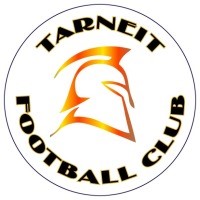 Mandatory & enforceable codes of conduct for Parents, Supporters, Officials, Members, and volunteersPlease remember that you are there for the participants to enjoy the game and that children should be involved for their enjoyment, not yours.Encourage participation, but do not force it. Recognize your child’s limitations.Encourage your child to play by the rules of the Tarneit Football Club and the laws of the game.Teach that enjoyment is more important than winning.Never ridicule mistakes or losses, including opposition players and supporters.Lead by example and show respect to all players, coaches, umpires, and spectators. – Physical or verbal abuse will not be tolerated. Applaud good plays, even by the opposing team.Recognise and respect volunteers who are giving up their valuable time for the TFC.Never publicly criticise umpires- raise personal concerns in private with the Team Manager or the Coach. They can then address the issue with the Junior Administrator/ Coaches Coordinator. The Tarneit Football Club will not tolerate ugly remarks based on race, religion, gender, or ability - You will let down your coach, teammates, and family if you do so. These comments can be illegal, and result in action being taken against you. Make time to review the AFL kid’s first program & WRFL racial and religious tolerance policies.We expect the highest level of junior behaviour on and off the field. Failure to do so can result in appropriate action taken by the TFC Committee.Support your Club officials. Offer your assistance to the team so that every opportunity is being utilized to provide the best supervision.Parents are always welcomed to match days and to training. We ask that you let the players focus on the Coaches instructions.Do not contradict the Coaches instructions.All Coaches, Volunteers, and Support staff is to attain Working with Children accreditation.Do not belittle or abuse umpires or approach them at any stage of the game (including intervals). Many umpires are starting their career, do not expect them to be on an AFL level. Be tolerant and treat them the same way you would want your child treated.Do not use social networking sites such as Facebook, Twitter,  Reddit, Instagram Snapchat (or any other social site/forums) to bully, racially vilify, defame, belittle, or make any derogatory comments about the TFC or any persons involved with the TFC, or any other club. Any person(s) found guilty of these offences will face the committee disciplinary panel.Signature:                                                                                                        Date:                                 Print Name:                                                                                                                                                